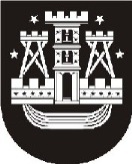 KLAIPĖDOS MIESTO SAVIVALDYBĖS ADMINISTRACIJOS DIREKTORIUSĮSAKYMASDĖL PRAŠYMŲ MOKYTIS 2018–2019 MOKSLO METAIS PRIĖMIMO PRADŽIOS2017 m. gruodžio 27 d. Nr. AD1-3160KlaipėdaVadovaudamasis Priėmimo į Klaipėdos miesto savivaldybės bendrojo ugdymo mokyklas tvarkos aprašo, patvirtinto Klaipėdos miesto savivaldybės tarybos 2016 m. gruodžio 22 d. sprendimu Nr. T2-296 „Dėl Priėmimo į Klaipėdos miesto savivaldybės bendrojo ugdymo mokyklas tvarkos aprašo patvirtinimo“, 11 punktu:Nustatau, kad prašymai mokytis 2018–2019 mokslo metais bendrojo ugdymo mokyklose priimami:į 1 klases ir I gimnazines klases – nuo 2018 m. vasario 19 d. 8 val.;į 2–10 klases ir II–IV gimnazines klases – nuo 2018 m. vasario 21 d. 8 val.Pavedu Informavimo ir e. paslaugų skyriui skelbti šį įsakymą vietinėje spaudoje ir Klaipėdos miesto savivaldybės interneto svetainėje.ParengėŠvietimo skyriaus vyriausioji specialistėAudronė Andrašūnienė, tel. 39 61 432017-12-21Savivaldybės administracijos direktoriusSaulius Budinas